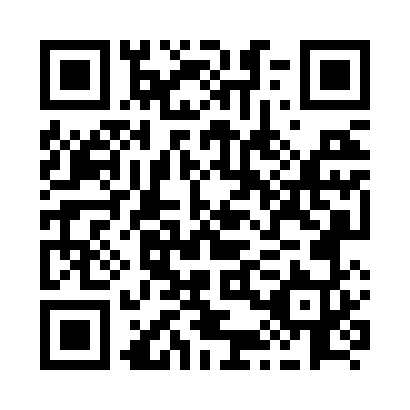 Prayer times for Ferme-Joseph, Quebec, CanadaMon 1 Jul 2024 - Wed 31 Jul 2024High Latitude Method: Angle Based RulePrayer Calculation Method: Islamic Society of North AmericaAsar Calculation Method: HanafiPrayer times provided by https://www.salahtimes.comDateDayFajrSunriseDhuhrAsrMaghribIsha1Mon3:125:151:076:328:5911:022Tue3:135:161:076:328:5911:013Wed3:145:161:086:328:5911:014Thu3:155:171:086:328:5811:005Fri3:175:181:086:328:5810:596Sat3:185:191:086:328:5810:587Sun3:195:191:086:328:5710:578Mon3:205:201:086:318:5710:569Tue3:225:211:096:318:5610:5510Wed3:235:221:096:318:5510:5411Thu3:255:231:096:318:5510:5212Fri3:265:241:096:308:5410:5113Sat3:285:241:096:308:5310:5014Sun3:295:251:096:308:5310:4815Mon3:315:261:096:298:5210:4716Tue3:335:271:096:298:5110:4517Wed3:345:281:106:288:5010:4418Thu3:365:291:106:288:4910:4219Fri3:385:301:106:278:4810:4120Sat3:395:311:106:278:4710:3921Sun3:415:331:106:268:4610:3722Mon3:435:341:106:268:4510:3623Tue3:455:351:106:258:4410:3424Wed3:475:361:106:258:4310:3225Thu3:485:371:106:248:4210:3026Fri3:505:381:106:238:4110:2827Sat3:525:391:106:238:4010:2728Sun3:545:401:106:228:3810:2529Mon3:565:421:106:218:3710:2330Tue3:585:431:106:208:3610:2131Wed3:595:441:106:198:3510:19